Each week you should be reading to your Mum, Dad or another adult every day and practicing your spellings each day using look cover write check.  This only takes a short amount of time especially when you are practicing every day, but this will help with all your written work in school.The homework on the menu below has nine possible homework tasks you can do, you need to choose five to complete, taking two weeks to complete each one.   The lifeboats show you how many skills or thinking you need to do to complete tasks.  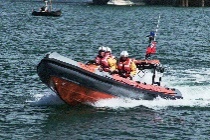 www.purplemash.com Create your own garden, with a theme for example water garden, colours or for someone in a wheelchair.Draw and label items you would need to take with you if you were visiting the Great Barrier Reef.  Write why you have chosen these items.www.purplemash.comDescribe a pirate. Write sentences to describe a pirate.Draw a plant and label the different parts of the plant.Create a leaflet to describe where you live to a child from Ethiopia.   Write a story which is set on a beach or on a ship sailing on the oceans.Draw a picture of a seaside you have visited and label what is in the picture.Create a poster to encourage people to visit the seaside for their holiday.www.purplemash.com Describe the geography of the seaside.